SEGUIMIENTO DE INFORMACIÓN CULTURAL.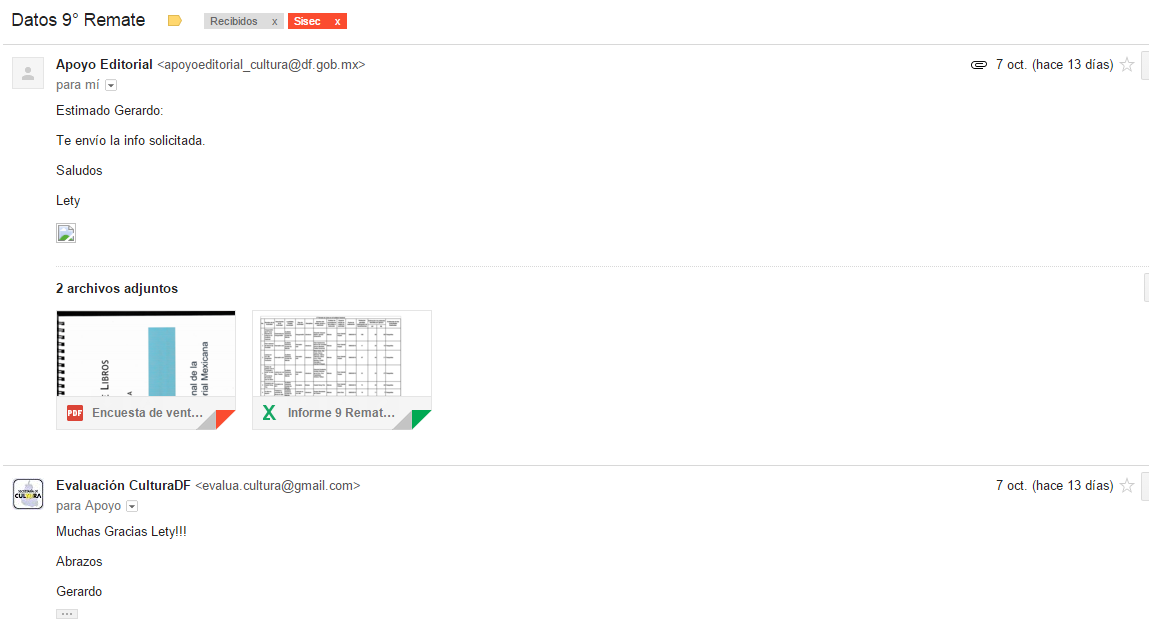 